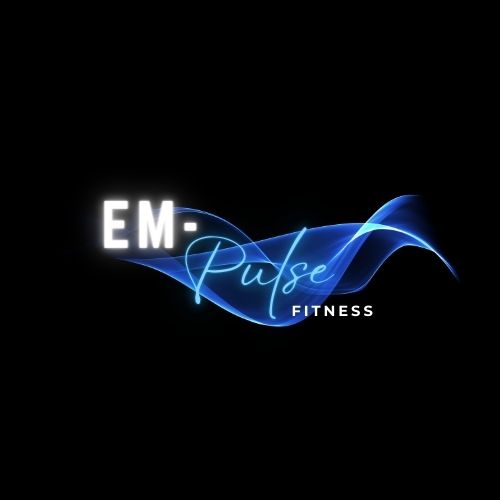 EM ~Pulse Fitness POST-WORKOUT SURVEYPlease provide information on the varies ways we may communicate with you.How did you learn about EM-Pulse Fitness with Whole Body EMS technology?I was referred by __________________________________________________EM-Pulse.com websiteSocial Media PostsOther: _____________________________________________________________How would you describe your interest in the technology/fitness services? (please check all that apply)I am motivated by personal fitness interestsI am an Influencer in the fitness spaceI am a Fitness Trainer considering the benefits for my clients and the income potential of offering WB-EMS trainingI am a fitness club owner considering the potential to increase the demand and income potential at my location(s)I am a physical therapist, masseuse, or other professional considering expanding the services offered through my business I am interested in sharing this technology with others and would like to know more about referral programs you may offerHave you ever experienced EMS technology in the past? (i.e., physical therapy)YesNoDo you feel that you received a good introduction to what the EM-Pulse system can offer you and/or your clients YesNo    If no, please explain:____________________________________________________________________________________________________________________________________________________________________________________________Do you feel you received both cardio and strength training aspects from your workout?YesNoDid you observe anyone else working out prior to your own session?YesNoDid your own experience meet your expectations or surprise you in any way? (please provide details)____________________________________________________________________________________________________________________________________________________________________________________________What benefits do you feel the EM-Pulse Fitness session can offer you and/or your clients?Whole Body Muscle StimulationAbility to target specific muscle groups to meet fitness goalsAbility to work muscles without strain on joints (using lower weights & isometrics)Ability to condense timeframe of workout (and still work all target muscle groups)Having a skilled, E-Fit certified trainer guiding and encouraging thru the sessionKnowing the FDA followed guidelines establish safety parametersHaving Bluetooth equipped suits to offer freedom to move through exercisesOther: __________________________________________________________________________All of the aboveIs this experience something you would do again?YesNoWould you recommend the EM-Pulse Whole Body EMS training to others interested in reaching their fitness goals?YesNoWould you like information on how you may profit by owning an E-Fit system or by our referral program?YesNoWould you be interested in becoming an E-Fit Certified Trainer and offering your services to gym owners or other trainers who have the systems and want to expand their businesses?YesNoWould it be alright if we reach out to you after your experience to get an update on how you’re feeling after the session?YesNoIs there anything else you would like to share about your experience with EM-Pulse Fitness?________________________________________________________________________________________________________________________________________________________________________________________________________________________________________________________________________________________________________________________________________________________________________________________Thank you for sharing your feedback with us.  We are excited about the opportunities this cutting-edge technology is bringing to the fitness world and the ground floor financial opportunities it offers with it being newly offered in the United States.Be well.The Team at EM-Pulse FitnessName:Phone:Email:Facebook:Instagram:LinkedIn:TikTok:Other: